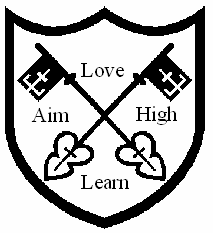 St Peter's CE (Aided) Primary School, Behaviour Consequence Ladder1. A warning2. A final warning3. Miss playtime4. Go to work in another class.5. Go to see Mr Kolter or Miss Herbert.6. Internal Exclusion – work outside Mr Kolter’s office7.  Parents are contacted 8. Put on Headteacher’s Report9.  Fixed Term Exclusion